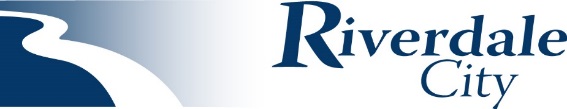 RIVERDALE CITYPLANNING COMMISSIONPUBLIC HEARING NOTICERiverdale City gives notice that on Tuesday, May 10, 2022, at 6:30 p.m., at the Riverdale City Civic Center, 4600 South Weber River Drive, Riverdale, Utah, the Planning Commission will hold a public hearing to receive and consider public comments regarding the following: Proposed roadway vacation petition for Cozy Dale Drive (1500 West), 4650 South, 4675 South, 1300 West, 1350 West, as located between 4800 South and 4400 South, as requested by America First Federal Credit Union and AWA Engineering.The public is invited to review and inspect all information available concerning such proposal(s) at the Riverdale City Offices during the regular office hours, 8:00 a.m. to 5:00 p.m. Monday through Friday.  The public or any interested parties may present written or oral testimony to the Riverdale City Council concerning the proposed action at the aforementioned time and place.________________________________________________________________________________________________	Certificate of PostingThe undersigned, duly appointed City Recorder, does hereby certify that the above notice and agenda was posted within the Riverdale City limits on this 29th day of April, 2022 at the following locations: 1) Riverdale City Hall Noticing Board 2) Riverdale City website at http://www.riverdalecity.com/ 3) the Public Notice Website: http://www.utah.gov/pmn/index.html . This notice is scheduled to be published in the Standard Examiner on Saturday, April 30, 2022. Michelle Marigoni
Riverdale City Recorder